Publicado en Barcelona el 10/09/2019 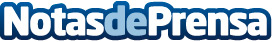 Zigurat y TROX España, juntos en la formación del nuevo perfil HVACLos participantes del Máster en Climatización (HVAC) podrán asistir a ensayos online en directo en los laboratorios de la compañía y optar a prácticas remuneradasDatos de contacto:Zigurat Global Institute of Technology SL ESB62673900Alexandra Ramírez 935003391Nota de prensa publicada en: https://www.notasdeprensa.es/zigurat-y-trox-espana-juntos-en-la-formacion Categorias: Universidades Innovación Tecnológica Construcción y Materiales http://www.notasdeprensa.es